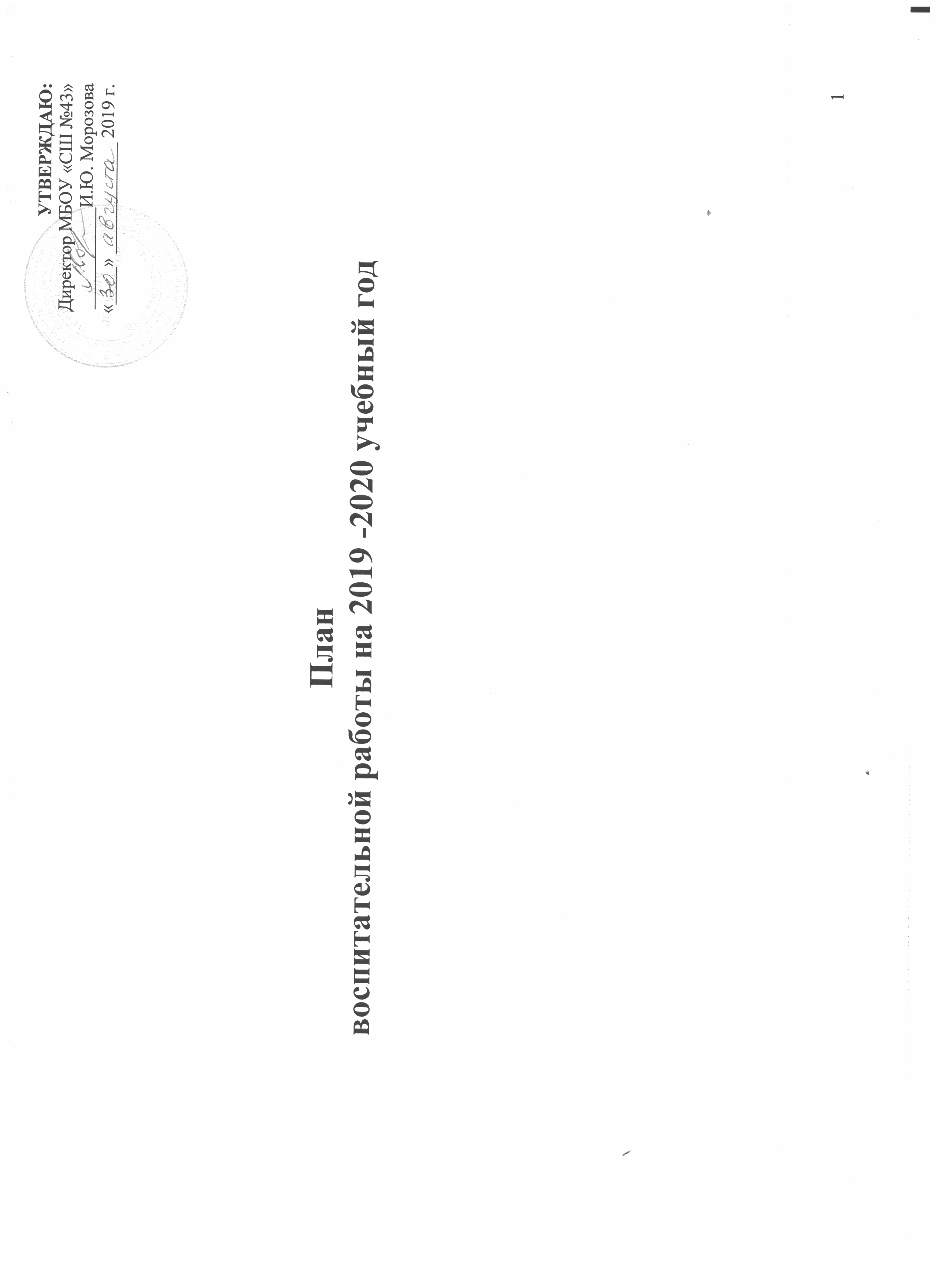 ЦЕЛЬ: Создание комфортной воспитательной среды способствующей развитию интеллектуальных, творческих, личностных качеств обучающихся школы, их социализации в обществе.Задачи на 2019-2020 учебный годАктивизировать работу по повышению профессиональной компетентности педагогов в использования современных воспитательных технологий в воспитательном процессе. Вовлекать всех участников воспитательного процесса в участие в мероприятиях направленных на формирование традиционных ценностей российской культуры, организацию внеаудиторных воспитательных мероприятий с вовлечением социальных партнеров.Продолжить формирование эмоционально-положительного отношения к школьной жизни, воспитание стремления у учащихся к здоровому образу жизни в том числе, посредством вовлечения в систему внеурочной деятельности, дополнительного образования и организованный каникулярный отдых. Создать условий для дальнейшего совершенствование системы внеурочной деятельности и дополнительного образования способствующей самореализации личности каждого учащегося, профессиональной ориентации, оздоровления и социализации.Продолжить работу по формированию культуры межэтнического общения, уважения к культурным, религиозным традициям, образу жизни представителей народов Российской Федерации, обучение навыкам противостояния социально опасного поведения.Формировать толерантную, ответственную, успешную личность, ориентированную на ценности гражданственности и патриотизма путем создание механизмов эффективного влияния на процесс социализации личности школьника, включения его в социокультурное пространство школы и социума в целом.Формировать представления о значении семьи для устойчивого и успешного развития человека, укрепление у обучающегося уважительного отношения к родителям, осознанного, заботливого отношения к старшим и младшим, усвоение нравственных ценностей семейной жизни, активизировать работу родительского клуба «7я»».Обеспечить сохранение общешкольных традиций путем овладения различными формами внеучебной деятельности для формирования общекультурных компетенций, используя потенциал ученического самоуправления. Повысить качество проведения родительских собраний путем применения новых форм при планировании и организации мероприятий (1 родительское собрание в новой форме), привлечь не менее 15% (от общего числа) родителей к активному участию в жизни класса и школы. СЕНТЯБРЬОКТЯБРЬНОЯБРЬ ДЕКАБРЬЯНВАРЬФЕВРАЛЬМАРТАПРЕЛЬМАЙИЮНЬЗаместитель директора по ВРАлександрова А.Н.Направление воспитательной работыНазвание мероприятияДата Целевая аудиторияОтветственный Гражданско-патриотическое воспитание1) Классный час, посвященный «3 сентября – Дню солидарности в борьбе с терроризмом»21 сентября03 сентября1-11 классы1-11 классыУчителя истории, классные руководителиКлассные руководителиНравственное и духовное воспитаниеЛитературный этюд “Традиции моей семьи”24-27 сентября5-11 классыЗаместитель директора по ВРУчителя русского языка и литературы, историиВоспитание положительного отношения к труду и творчеству1) Презентация кружков и секций2) Акция «Школьный двор»2-14 сентября21 сентября1-11 классы10-11  классыЗаместители директора по УР, заместитель директора по ВРЗаместитель директора по ВРИнтеллектуальное воспитание 1)Викторина «Мой край»сентябрьклассыКлассные руководителиЗдоровьесберегающее воспитание1) Кросс «Золотая осень» 2)  Классный час, посвященный Дню России   3) Классный час «Культура питания как составляющая культуры здоровья» 20 сентября19 сентября7-11 классы5-11 классыЗаместитель директора по ВР, учителя физической культуры, классные руководителиСоциокультурное и медиакультурное воспитание1) Праздничная линейка «День знаний»2) Посвящение в первоклассники02 сентября7 сентября1-11 классы1-4 классыЗаместитель директора по ВРКлассные руководителиПедагог – организаторКультуротворческое и эстетическое воспитание1) КТД «Золотая осень - 2019»3) Фото - выставка «Лето, Ах лето!»13-15 сентябряСентябрь 1-11 классы1-4 классыЗаместитель директора по ВРПедагог – организаторПравовое воспитание и культура безопасности1) Классные часы по соблюдению Закона ХМАО-Югры от 10.07.2009 №109-оз в части недопущения пребывания несовершеннолетних в местах, нахождение в которых может причинить вред их здоровью, физическому, интеллектуальному, психическому, нравственному развитию 1-11 классы2) Лекция для учащихся по профилактике ПДД3) Выступление на родительских собраниях по профилактике употребления ПАВ, ответственности несовершеннолетних  и родителей  4) Проведение учебной эвакуации19 сентября 17-22 сентября2 неделя сентября 1 неделя сентября1-11 классы 1-11 классы 1-11 классы 1-11 классы Классные руководители 1-11  классовКлассные руководители 1-11  классовКлассные руководители 1-11  классовКлассные руководители 1-11  классовВоспитание семейных ценностей1) Организация работы семейного клуба «7я».  21 сентября1-11 классыЗаместитель директораФормирование коммуникативной культуры1) Совет лидеров ученического самоуправления еженедельно 5-11 классыПедагог – организаторЭкологическое воспитание1) Экологический субботник 14 сентября9-11 классыЗаместитель директора по ВРПедагог-организатор Классные руководителиМетодическая работа1) Заседание МО классных руководителей1 раза в месяц1-11 классыЗаместитель директора по ВРКлассные руководителиВШКПроверка планов воспитательной работы классных руководителей2) Контроль за качеством проведения классных часов в 1-11-х классахдо 24 сентябрядо 30 сентября1-11 классы1-11 классыЗаместитель директора по ВРЗаместитель директора по ВРНаправление воспитательной работыНазвание мероприятияДата Целевая аудиторияОтветственный Гражданско-патриотическое воспитаниеСоревнования по ГОПервая неделя октября5-7 классыПедагог – организатор ОБЖНравственное и духовное воспитание1) Митинг, посвященный Дню памяти жертв политических репрессий27 октября9-11 классыЗаместитель директора по ВР, учителя историиВоспитание положительного отношения к труду и творчеству1) Оформление уголков по ПДД, ПБ и ОБЖ.в течение месяца16 октября1-11 классыКлассные руководителиИнтеллектуальное воспитание 1) Библиотечные урокив течение месяца1-9 классыБиблиотекарь Здоровьесберегающее воспитание1) Турнир по пионерболу2) Проведение социально-психологического тестирования обучающихся 5-11 классы3) Выставка «Международный день хлеба»в течение месяцав течение месяца7-8 классы5-11 классыУчителя физической культуры Заместитель директора, педагог-психолог, классные руководителиСоциокультурное и медиакультурное воспитание1) Всероссийский урок безопасности работы в сети Интернет27 октября1-11 классыУчителя информатикиКультуротворческое и эстетическое воспитание1) КТД «Мы – десятиклассники».2) КТД «Посвящение в пятиклассники».3) Праздник первой «5»11 октября18 октября26 октября10 классы5 классы2 классыЗаместитель директора по ВРПедагоги-организаторыПравовое воспитание и культура безопасности1)  Беседа  «Профилактика краж личного имущества детей и подростков   2) Лекция «Ответственность несовершеннолетних за употребление ПАВ веществ и наркотиков, распитие спиртных напитков»в течение месяцав течение месяца1-11 классы7-11 классыСоциальный педагогСоциальный педагогВоспитание семейных ценностей1) Акция «Чтобы старость была в радость» 2) Классный час «Международный день пожилых людей»в течение месяца2-3 октября1-11 классы1-11 классыКлассные руководителиПедагог – организаторКлассные руководителиФормирование коммуникативной культуры1) Совет лидеров ученического самоуправления «Школьная Галактика».   еженедельно 5-11 классыПедагог – организаторЭкологическое воспитание1)Классный час, посвященный Всероссийскому фестивалю энергосбережения «Вместе ярче!»2) Осенний этап акции «Сделать мир чище!»23-24 октября1-11 классыКлассные руководителиМетодическая работа1) Заседание МО классных руководителей1 раза в месяц1-11 классыЗаместитель директора по ВРКлассные руководителиВШК1)Контроль посещаемости учащимися учебных занятий, кружков и секций дополнительного образования2)Контроль выполнения прохождения программы за 1 четверть объединений ДО и ВД. Проверка журналов 3) Диагностика нравственностив течение месяцав течение месяцав течение месяца1-11 классы1-11 классыЗаместитель директора по ВРЗаместитель директора по ВРКлассные руководителиНаправление воспитательной работыНазвание мероприятияДата Целевая аудиторияОтветственный Гражданско-патриотическое воспитание1) Классный час «День народного единства»2) Публичная лекция, посвященная 407-летию со дня освобождения Москвы силами народного ополчения под руководством К.Минина и Д. Пожарского от польских интервертов (1612г.)12-13 ноября 27-28 ноября1-11 классы9-11 классыЗаместитель директора по ВРУчителя историиНравственное и духовное воспитание1) Фестиваль «Дружбы народов»18-29 ноября1-11 классыЗаместитель директора по ВР,Классные руководителиПедагог – организаторВоспитание положительного отношения к труду и творчеству1) Фестиваль социальных проектов «Я – гражданин России»11-15 ноября1-11 классыЗаместитель директора по ВРИнтеллектуальное воспитание 1) Неделя российской культуры05 – 09 ноября1-11 классыЗаместитель директора по ВР,классные руководителиЗдоровьесберегающее воспитание1) Классный час «Прикоснись ко мне рукой» к Международному дню слепых 2) Турнир по футболу 3) Проведение профилактических мероприятий по предупреждению заболеваний ОРВИ и гриппом.20-21 ноябряВ течение месяца В течение месяца1-11 классы5-8 классы1-11 классыЗаместитель директораКлассные руководителиУчителя физической культурыКлассные руководителиСоциокультурное и медиакультурное воспитание1) Слет лидеров ученического самоуправления11-15 ноября10-11 классыЗаместитель директора по ВРКультуротворческое и эстетическое воспитание1)Классный час «Красота вокруг нас»2) День материВ течение месяца26 ноября1-11 классы1-11 классыКлассные руководителиПедагог – организаторПравовое воспитание и культура безопасности1) Всероссийская акция «День кода». Тематический урок информатикиБеседы по профилактике алкоголизма, табакокурения и употребления ПАВЛекция «Профилактика распространения ВИЧ-инфекции и СПИДа в молодежной среде»3-9 ноябряВ течение месяца27 ноября1-11 классы6-11 классы9-11 классыСоциальные педагоги Классные руководителиСпециалисты Центра «Анти-СПИД»Воспитание семейных ценностейКлассный час «День матери»Акция «Крылья матери»В течение месяца24 ноября1-11 классы1-11 классыКлассные руководители Заместитель директораФормирование коммуникативной культуры1) Совет лидеров ученического самоуправления «Школьная Галактика».   еженедельно 5-11 классыПедагог – организаторЭкологическое воспитание1) Экологическая играНоябрь 1-4 классыКлассные руководители Методическая работа1) Заседание МО классных руководителей1 раза в месяц1-11 классыЗаместитель директора по ВРКлассные руководители ВШК1) Посещение классных часов 2) Контроль за посещаемостью учащимися кружков и секций3) Диагностика развития классного коллективаВ течение месяцаВ течение месяца1-11 классы1-11 классыЗаместитель директора по ВРКлассные руководители Направление воспитательной работыНазвание мероприятияДата Целевая аудиторияОтветственный Гражданско-патриотическое воспитание1)Классный час, посвященный Дню Неизвестного Солдата02 декабря1-11 классыКлассные руководителиНравственное и духовное воспитание1) Классный час,  посвященный Дню Героев Отечества2) Всемирный день волонтеров09 декабря5 декабря1-11 классыЗаместитель директора по ВРВоспитание положительного отношения к труду и творчеству1)Смотр-конкурс на лучшее оформление кабинетов и рекреаций к Новому годуДо 15 декабря1-11 классыКлассные руководителиИнтеллектуальное воспитание 1) Турнир по шахматамв течение месяца1-8 классыЗаместитель директора по ВРЗдоровьесберегающее воспитание1)Турнир по футболу2) Первенство школы по волейболу (дев.9-11кл.) 3) Викторина «Энергия пищи» 4) Классные часы «Способы пассивной защиты от инфекционных заболеваний»в течение месяца3 декабряв течение месяца9-11 классы8-11 классы 8-11 классыУчителя физической культурыКлассные руководители 8-11 классовКлассные руководители 8-11 классовСоциокультурное и медиакультурное воспитание1) Классный час «Право на лучшую жизнь» к Международному дню инвалидов. 2) Единый урок «100лет со дня рождения А.И. Солженицына» 09 декабря11 декабря1-11 классы1-11 классыКлассные руководителиКлассные руководителиКультуротворческое и эстетическое воспитание1) Новогодний калейдоскоп 2) Новогодняя сказка «Новогодний серпантин»24-28 декабря1-4 классы5-11 классыЗаместитель директора по ВР, педагог-организатор, педагоги дополнительного образованияПравовое воспитание и культура безопасности1) Единый урок прав человека (Лекция «Права человека») 2) Конкурс социальной рекламы, посвященный Дню борьбы с коррупцией11 декабря05-10 декабря5-11 классы9-11 классыЗаместитель директора по ВРУчителя информатикиВоспитание семейных ценностей1)  Конкурс «Новогодняя игрушка»2) Заседание семейного клуба «7я».  до 18 декабря17 декабря1-5 классы1-11 классыКлассные руководители Заместитель директора по ВРФормирование коммуникативной культуры1) Совет лидеров ученического самоуправления «Школьная Галактика».   еженедельно 5-11 классыПедагог – организаторЭкологическое воспитание1)Классный час «Экология и энергосбережение».18-19 декабря1-11 классыЗаместитель директора по ВРМетодическая работа1) Заседание МО классных руководителей1 раза в месяц1-11 классыЗаместитель директора по ВРКлассные руководители ВШК1) Контроль выполнения прохождения программы за 2 четверть объединений ДО и ВД. Проверка журналов. 3) Мониторинг занятости в каникулярный периодВ течение месяцаДо 27 декабря1--11 классы1-11 классыЗаместитель директора по ВРКлассные руководителиНаправление воспитательной работыНазвание мероприятияДата Целевая аудиторияОтветственный Гражданско-патриотическое воспитание1)  Классные часы «Дни воинской славы России»2) «Человеческий потенциал России»3) «Толерантность – дорога к миру»В течение месяца16.011-11 классыКлассные руководителиНравственное и духовное воспитание1) День «Спасибо»13 января1-11 классыЗаместитель директора Классные руководителиВоспитание положительного отношения к труду и творчествуАкция «Любимая школа»В течение месяца1-11 классыКлассные руководителиИнтеллектуальное воспитание Школьная научно-практическая  конференцияВ течение месяца1-11 классыЗаместитель директора Учителя-предметникиЗдоровьесберегающее воспитание1) Первенство баскетболу и пионерболу В течение месяца5 классыУчителя физической культурыЗдоровьесберегающее воспитаниеМесячник профилактики ОРЗ и гриппаЛекторий «Разнообразие рациона питания, как одно из условий рационального питания»В течение месяца1-11 классыЗаместитель директора Классные руководителиСоциокультурное и медиакультурное воспитание1) Классный час «День российского студенчества»25 января8-11 классыЗаместитель директора по ВРКультуротворческое и эстетическое воспитание1)Конкурс творческих работ «Мы на Севере живем».в течение месяца 1-8 классыЗаместитель директора по ВР, учителя ИЗО и технологииПравовое воспитание и культура безопасности1)Распространение информации о телефонах доверияЕдиный урок формирования культуры безопасности обучающихсяв течение месяца 27 января1-11 классы1-11 классыПедагог-организаторКлассные руководителиВоспитание семейных ценностей1) Праздник родителей и учащихся «Зимние забавы».  24-25 января3-4 классыУчителя физкультурыФормирование коммуникативной культуры1) Совет лидеров ученического самоуправления «Школьная Галактика».   еженедельно 5-11 классыПедагог – организаторЭкологическое воспитание1) Классные часы «Человек и окружающая среда»в течение месяца 1-11 классыКлассные руководителиМетодическая работа1) Заседание МО классных руководителей1 раза в месяц1-11 классыЗаместитель директора по ВРКлассные руководители ВШК1) Посещение классных часов 2) Проверка ведения документации классных руководителей по номенклатуре дел3) Контроль организации  секций физкультурно-спортивного направлениясогласно графику1-11 классыЗаместитель директора по ВРКлассные руководителиНаправление воспитательной работыНазвание мероприятияДата Целевая аудиторияОтветственный Гражданско-патриотическое воспитание1) Месячник оборонно-массовой и спортивной работы2)Классный час, посвященный 75-й годовщине со дня разгрома советскими войсками немецко-фашистских войск в Сталинградской битве в течение месяца5-6 февраля1-11 классы 1-11 классы Заместитель директора по ВР,классные руководители,преподаватель – организатор ОБЖ,учителя физической культуры, педагог – организаторНравственное и духовное воспитание1) Классный час «День защитника Отечества. Уроки мужества»19-20 февраля1-11 классыЗаместитель директора по ВРВоспитание положительного отношения к труду и творчествуВыставка творческих работ «Моя Россия»Вечер встречи выпускниковв течение месяца1-8 классыЗаместитель директора по ВР, учителя ИЗО, учителя технологииИнтеллектуальное воспитание 1) День российской науки Конкурс чтецов «Живая классика» День эрудита07 февраля17-21 февраля06, 07 февраля5-11 классы5-11  классы1-11 классыЗаместитель директора по ВР Учителя литературыЗаместитель директора по ВРЗдоровьесберегающее воспитание1) Турнир  по стритболуВеселые старты3) «А ну-ка парни!» 4) Исторический экскурс «История культуры питания»в течение месяцав течение месяца21 февраля7-11 классы2-4 классы 8-11 классыУчителя физической культурыПреподаватель – организатор ОБЖСоциокультурное и медиакультурное воспитание1) Деловая игра «Модель ООН»в течение месяца10-11 классыПедагог – организаторКультуротворческое и эстетическое воспитание1) Смотр – конкурс патриотической песни, инсценирования произведений о войне, конкурс стихов о войне17-28 февраля1-11 классыЗаместитель директора по ВРКлассные руководителиПедагог – организаторПравовое воспитание и культура безопасности1) Лекция на тему «Как не быть завербованными в террористическую организацию».2) Классные  профилактические мероприятия с несовершеннолетними  о безопасном поведении в сети Интернет. 11 февраляв течение месяца1-11 классы1-11 классыЗаместитель директора по ВР, заместитель директора по безопасностиКлассные руководителиВоспитание семейных ценностей1) Поздравление пап с Днем защитника Отечества. Классные мероприятия2) Привлечение родителей к подготовке и проведению мероприятий к Дню защитника Отечества и Женскому Дню3) Классные часы:  «Здоровье и выбор профессий»До 25 февраляв течение месяцав течение месяца1-11 классы1-11 классы1-11 классыКлассные руководителиКлассные руководители Классные руководители Формирование коммуникативной культуры1) Совет лидеров ученического самоуправления «Школьная Галактика».   еженедельно 5-11 классыПедагог – организаторЭкологическое воспитание1)Экологическая игра «Крестики-нолики»Экологический конкурс «Город мой»03-07 февраля15 февраля6 классы7 классыУчителя биологииУчителя биологииМетодическая работа1) Заседание МО классных руководителей1 раза в месяц1-11 классыЗаместитель директора по ВРКлассные руководители ВШК1)Мониторинг  страниц в соцсетях обучающихся на предмет выявления участия в опасных деструктивных объединениях2)Проверка посещаемости занятий учащимися группы риска. Охват дополнительным образованием и досуговой деятельностью3) Контроль за посещаемостью учащимися кружков и секций дополнительного образования4) Диагностика гражданственности и патриотизмаВ течение месяцаВ течение месяцаВ течение месяцаВ течение месяца1-11 классы1-11 классы1-11 классы1-11 классыЗаместитель директора по ВРКлассные руководителиЗаместитель директора по ВРКлассные руководителиЗаместитель директора по ВРКлассные руководителиНаправление воспитательной работыНазвание мероприятияДата Целевая аудиторияОтветственный Гражданско-патриотическое воспитаниеКлассный час, посвященный дню воссоединения Крыма с РоссиейКлассный час «Преступление против личности, обществ и государства", "Экстремизм - угроза человеку и государству"18-19 марта11-12 марта1-11 классы1-11 классыЗаместитель директора по ВРКлассные руководителиНравственное и духовное воспитание1) Всероссийская неделя музыки для детей и юношества23-27 марта1-11 классыУчителя музыкиВоспитание положительного отношения к труду и творчеству1) Презентация профессий для 9 классов2) Брейн – ринг «Профессии рядом»17 марта13 марта9 классы8 классыЗаместитель директора по ВР Классные руководителиИнтеллектуальное воспитание 1) Неделя детской и юношеской книги2) Праздник Букваря 9-13 марта 16 марта1-11 классы1 классыУчителя русского языка и литературы, библиотекарьЗаместитель директора по ВР Педагог – организаторЗдоровьесберегающее воспитание1) Веселые старты2) Ролевая игра «Ты - покупатель»3) Лыжные гонки  в течение месяцав течение месяца1-4 класс 5-11 классыУчителя физической культурыУчителя физической культурыСоциокультурное и медиакультурное воспитание1) Классный час «День города!»2) Классный час «День защиты прав потребителей»в течение месяца1-11 классыКлассные руководителиКультуротворческое и эстетическое воспитание1) Концертная программа, посвященная празднованию 8 марта2) Участие в городском фестивале «Самотлорские роднички»06 мартамарт1-11 классыЗаместитель директора по ВР Педагог – организаторПедагоги дополнительного образованияПравовое воспитание и культура безопасности1)Декада правовых знаний2) Классные часы «Международный день борьбы с наркоманией и наркобизнесом».13 – 20 марта00 марта1-11 классы7-11 классыЗаместитель директора по ВРКлассные руководителиСоциальные педагогиКлассные руководителиВоспитание семейных ценностей1) Конкурс открыток «Милым мамам»до 06 марта1-4 классКлассные руководители Формирование коммуникативной культуры1) Совет лидеров ученического самоуправления «Школьная Галактика».   еженедельно 5-11 классыПедагог – организаторЭкологическое воспитание1) Экологическая  игра «Великолепная семерка»02 - 06 марта5 классыУчителя биологииМетодическая работа1) Заседание МО классных руководителей1 раза в месяц1-11 классыЗаместитель директора по ВРКлассные руководители ВШК1)Контроль организации  кружков патриотического направления2)Контроль выполнения прохождения программы за 3 четверть объединений ДО и ВД. Проверка журналов.3)Контроль внеурочной занятости обучающихся в отношении которых проводится профилактическая работав течение месяца1-11 классыЗаместитель директора по ВРНаправление воспитательной работыНазвание мероприятияДата Целевая аудиторияОтветственный Гражданско-патриотическое воспитание1) День космонавтики. Гагаринский урок «Космос – это мы»13 апреля1-11 классыЗаместитель директора по ВРНравственное и духовное воспитание1) Публичная лекция «Подвиг рядом»15 апреля9-11 классыУчителя историиВоспитание положительного отношения к труду и творчеству1) Акция «Школьный двор»Апрель 20191-11 классыКлассные руководителиИнтеллектуальное воспитание 1) Интеллектуальная игра 08-11 апреля6-8 классыЗаместитель директора по ВРУчителя-предметникиЗдоровьесберегающее воспитание1) Классный час «Всемирный день здоровья»2) Соревнования по волейболу 3) Лекции «Университет здоровья»4) Снайпер01-03 апреляв течение месяцав течение месяцав течение месяца1-11 классы9-11 классы9 классы2-3 классыЗаместитель директора по ВР, учителя физической культурыУчителя  физической культурыЗаместитель директора Учителя  физической культурыСоциокультурное и медиакультурное воспитание1) День открытых дверей20 апреля9-11  классыЗаместитель директора по ВР, классные руководителиКультуротворческое и эстетическое воспитание1) КВН24 апреля9-11 классыЗаместитель директора по ВР, классные руководителиПравовое воспитание и культура безопасности1) Месячник по пожарной безопасности2) День пожарной охраны3) Тематический урок ОБЖв течение месяца30 апреля1-11 класс5-11 классЗаместитель директора по безопасностиПреподаватель – организатор ОБЖВоспитание семейных ценностей1) Заседание семейного клуба 7я17 апреля1-11 классыЗаместитель директора Формирование коммуникативной культуры1) Совет лидеров ученического самоуправления «Школьная Галактика».   еженедельно 5-11 классыПедагог – организаторЭкологическое воспитание1) Акция «Сделать мир чище2) Экологическая акция «Марш парков»21 апреляв течение месяца1-11 классыЗаместитель директора по ВРКлассные руководители Методическая работа1) Заседание МО классных руководителей1 раза в месяц1-11 классыЗаместитель директора по ВРКлассные руководители ВШККонтроль организации  кружков интеллектуального направленияв течение месяца 1-11 классыЗаместитель директора по ВРНаправление воспитательной работыНазвание мероприятияДата Целевая аудиторияОтветственный Гражданско-патриотическое воспитание1) Праздничный концерт ко Дню Победы2) Участие в шествии «Бессмертный полк»3) Возложение цветов к Огню неизвестного солдата4) Классные часы «День победы советского народа в ВОВ 1941 -1945 годов»5) Участие в Параде Победы 9 мая6) «Вахта памяти»Учебные сборы08 мая09 мая08 маяВ течение месяца09 мая08 мая3 неделя мая1-11 классы1-11 классы1-11 классы1-11 классы9-11 классы5-11 классыЮноши 10 классЗаместитель директора по ВРКлассные руководителиЗаместитель директора по ВР, классные руководители Заместитель директора по ВР,классные руководители Заместитель директора по ВРЗаместитель директора по безопасности Преподаватель – организатор ОБЖЗаместитель директора по ВРПреподаватель – организатор ОБЖНравственное и духовное воспитание1) Акция «Вам – наше внимание и заботу».В течение месяца1-11 классыКлассные руководителиВоспитание положительного отношения к труду и творчеству2) Акция «Школьный двор».В течение месяца1-11 классыКлассные руководителиИнтеллектуальное воспитание 1) Конкурсное мероприятие «День славянской письменности и культуры».В течение месяца1-5 классыКлассные руководителиЗдоровьесберегающее воспитание1) Турнир по футболу 2) Снайпер3) Соревнования по легкой атлетике4) Легкоатлетическая эстафета5) Классный час «31 мая – день отказа от курения»6) Выставка рисунков «Витамины жизни человека»12  мая11 мая15-25 мая  май26-27 мая9-11 классы и учителя1-4 классы5-8, 10 классы8-11 классы6-10 классыУчителя физической культурыУчителя физической культурыУчителя физической культурыУчителя физической культурыКлассные руководителиСоциокультурное и медиакультурное воспитание1) Церемония награждения одаренных детей «Признание 2019»30 мая1-8, 10 классыЗаместитель директора по ВР Классные руководители Культуротворческое и эстетическое воспитание1) Последний звонок - 2019 25 мая9-11 классыЗаместитель директора по ВР,классные руководителиПравовое воспитание и культура безопасностиДекада правовых знаний11-18 мая1-11 классыКлассные руководителиСоциальные педагогиВоспитание семейных ценностей1) Мама, папа, я – спортивная и  дружная семья!!!2) Заседания классных родительских комитетов: подведение итогов года31 маямай1-4 классы1-11 классыКлассные руководители Учителя физической культурыКлассные руководители Формирование коммуникативной культуры1) Совет лидеров ученического самоуправления «Школьная Галактика».   еженедельно 5-11 классыПедагог – организаторЭкологическое воспитание1) Посадка деревьев «Аллея выпускников»25 мая11 классыЗаместитель директора по ВР, заместитель директора по АХЧМетодическая работа1) Заседание МО классных руководителей1 раза в месяц1-11 классыЗаместитель директора по ВРКлассные руководители ВШК1)Проверка журналов объединений ДО и ВД. Отчет о выполнении программыВ течение месяца1-11 классыЗаместитель директора по ВРКлассные руководители Направление воспитательной работыНазвание мероприятияДата Целевая аудиторияОтветственный Гражданско-патриотическое воспитание 1) День Русского языка2) День России3) День памяти и скорби 06 июня11 июня22 июнядети, посещающие пришкольный лагерьНачальник лагеряНравственное и духовное воспитание1) Международный день защиты детей01 июнядети, посещающие пришкольный лагерьНачальник лагеряПравовое воспитание и культура безопасности1) Правовое консультирование несовершеннолетних01 июнядети, посещающие пришкольный лагерьНачальник лагеряКультуротворческое и эстетическое воспитание1) Выпускной 2019июнь11 классыЗаместитель директора по ВРМетодическая работа1) Анализ ВР до 20 июня1-11 классыЗаместитель директора по ВР